 KARTA  UCZESTNIKA  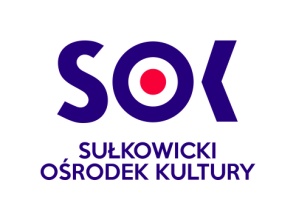 ( wypełnia  rodzic lub opiekun )  Wakacje  z  SOK-iem  2020 Nazwa warsztatów lub zajęć………………………………………………………………………………………………………w dniu ……………………….w godz. ………………………….  1. Imię i Nazwisko dziecka  ............................................................................................... data urodzenia .................................................miejsce urodzenia   ..................................Imiona rodziców  ............................................numer tel……………………………………………………2. Adres zamieszkania …………………………………………………………………………………………………….. ..................................................................................................................................................Zobowiązuję się, że *		- będę osobiście przyprowadzać i odbierać dziecko		- będzie przychodzić i odchodzić osobiście			- będzie przyprowadzać i odbierać upoważniona osoba................................... (data)		   	.........................................  (podpis rodzica/opiekuna)INFORMACJA  RODZICÓW  (OPIEKUNÓW)   Oświadczam, że nie znam przeciwwskazań zdrowotnych do udziału mojego dziecka w zajęciachZgadzam się na udział mojego dziecka (podopiecznego) w zajęciach przygotowanych przez organizatora. W przypadku rażącej niesubordynacji organizator ma prawo usunąć uczestnika z zajęć.Zobowiązuję się do poniesienia odpowiedzialności materialnej za ewentualne szkody wyrządzone przez moje dziecko.Zobowiązuję się do uiszczenia płatności za udział mojego dziecka w zajęciach w wyznaczonym przez organizatora terminie.Wyrażam zgodę na przetwarzanie danych osobowych uczestnika zajęć w celach związanych z realizacją niniejszego zgłoszenia zgodnie z Ustawą z dnia 29.08.1997 r.   o ochronie danych osobowych (Dz. U. Nr 133 poz. 883 z późniejszymi zmianami).Wyrażam zgodę na nieodpłatne wykorzystanie wizerunku uczestnika (Zgodnie z Art. 81 ust. 1 Ustawy z dnia 4 lutego 1994 r. o prawie autorskim i prawach pokrewnych  poprzez zamieszczenie danych osobowych, miejsca nauki uczestnika, wykonanych fotografii w publikacji na stronie internetowej Ośrodka oraz w mediach. Powstały materiał będzie wyłączną własnością organizatora. Niniejsza zgoda nie jest ograniczona czasowo ani terytorialnie.
								                    ………………………………..							           podpis rodzica/opiekuna*Właściwe podkreślić